Tipps 1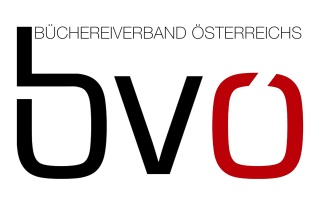 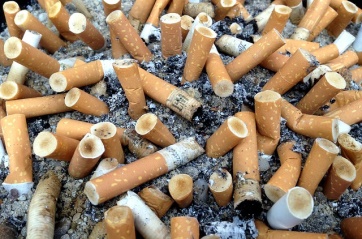 Buch 1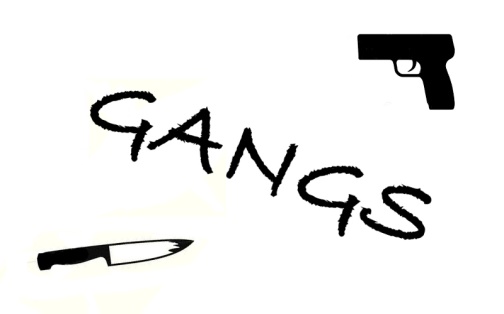 Buch 2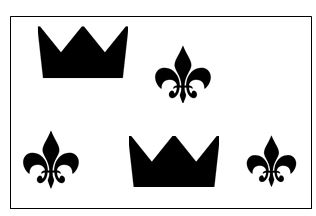 Buch 3Schere, Stein, PapierBuch 4U = youBuch 6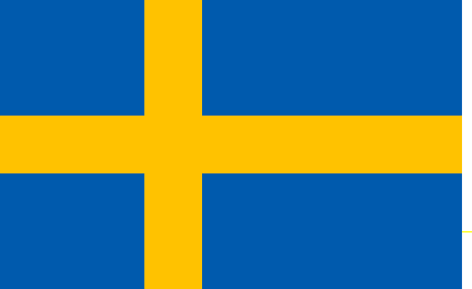 Buch 7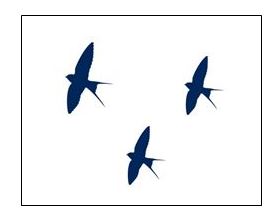 Buch 857° 49‘ N8° 35‘ W10° 30‘ S105° 38‘ OBuch 9Die Marsleute scheinen ihren Angriff mit erstaunlicher Genauigkeit berechnet zu haben – ihre mathematischen Kenntnisse sind den unsrigen offenbar weit überlegen – und ihre Vorbereitungen trafen sie mit fast vollkommener Einmütigkeit. Hätten unsere Instrumente es erlaubt, so hätten wir die drohende Gefahr schon früh im 19. Jahrhundert sehen können.Buch 10Unangenehmer ZaunBuch 11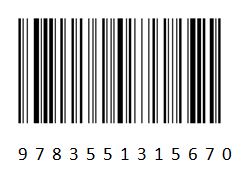 Buch 12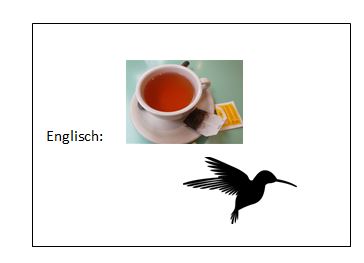 Buch 15Unerklärbares in der Hauptstadt der SchweizBuch 21